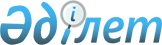 Об установлении единых ставок фиксированного налога по Алгинскому району
					
			Утративший силу
			
			
		
					Решение Алгинского районного маслихата Актюбинской области от 6 июня 2018 года № 177. Зарегистрировано Управлением юстиции Алгинского района Департамента юстиции Актюбинской области 25 июня 2018 года № 3-3-166. Утратило силу решением Алгинского районного маслихата Актюбинской области от 13 марта 2020 года № 348
      Сноска. Утратило силу решением Алгинского районного маслихата Актюбинской области от 13.03.2020 № 348 (вводится в действие с 01.01.2020).
      В соответствии со статьей 546 Кодекса Республики Казахстан от 25 декабря 2017 года "О налогах и других обязательных платежах в бюджет" (Налоговый кодекс), статьей 6 Закона Республики Казахстан от 23 января 2001 года "О местном государственном управлении и самоуправлении в Республике Казахстан", Алгинский районный маслихат РЕШИЛ:
      1. Установить единые ставки фиксированного налога на единицу объекта налогообложения в месяц для всех налогоплательщиков осуществляющих деятельность на территории Алгинского района, согласно приложению.
      2. Признать утратившим силу решение Алгинского районного маслихата от 01 марта 2018 года № 148 "Об установлении единых ставок фиксированного налога по Алгинскому району" (зарегистрированное в реестре государственной регистрации нормативных правовых актов № 3-3-151, опубликованное 02 апреля 2018 года в эталонном контрольном банке нормативных правовых актов Республики Казахстан в электронном виде).
      3. Настоящее решение вводится в действие по истечении десяти календарных дней после его официального опубликования. Единые ставки фиксированного налога
					© 2012. РГП на ПХВ «Институт законодательства и правовой информации Республики Казахстан» Министерства юстиции Республики Казахстан
				
      Председатель сессии маслихата 

Л. Ю

      Секретарь районного маслихата 

Б. Жумабаев
Приложение
к решению Алгинского районного маслихата
от "06" июня 2018 года № 177
№
Наименование объекта налогообложения
Ставки (в месячных расчетных показателях)
1
Игровой автомат без выигрыша, предназначенный для проведения игры с одним игроком
2
2
Игровой автомат без выигрыша, предназначенный для проведения игры с участием более одного игрока
3
3
Персональный компьютер, используемый для проведения игры
2
4
Игровая дорожка
5
5
Карт
2
6
Бильярдный стол
5